Media Coverage Analysis Activity: New York Times Book of CrimeCopy and paste this into a new document.  When you are finished, upload it to Blackboard. This should take about a class period to do.  It is worth 15 points and will count as your attendance for today’s class.  Select one of the articles from NYT BOC Chapter 6 (“Murder”).  Read it closely.  Write a paragraph about what you notice about the media coverage.  Support your observations with brief quotations and details from the article.  (I realize it may be difficult to drawn conclusions from a single article, but just do your best.)Go to the Library databases and either pull up Proquest News & Newspapers (for older cases) or Proquest Newsstand (for 1970s to present).  (You may want to try both databases if your case is from the 70s or 80s.)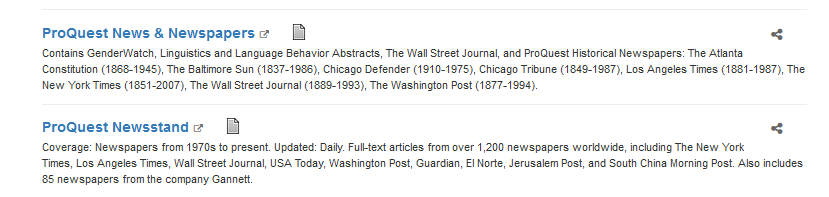 Search for articles on your case. You may find that the headlines alone are quite revealing, or they may not be: it depends on the time period and which media outlets covered your case. Paste the titles of 3-4 articles below.Skim a handful of articles and write 2 paragraphs on what you notice about the media coverage.  Support your observations with brief quotes and details from the articles.  